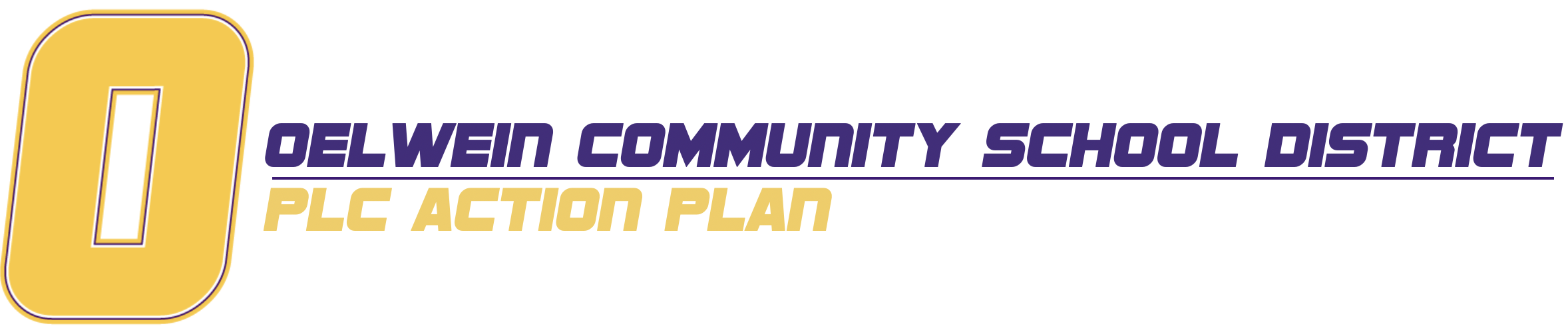 2021-22 School YearGRADE LEVEL:Connection to District Goals: Connection to Building Goals: OHS / OMS / ElemBlended Learning: Teacher GuidePLC Norms:Long Term Goal(s):Small-Win Strategy #1: Long Term Goal(s):Small-Win Strategy #2:Long Term Goal(s):Small-Win Strategy #3: Long Term Goal(s):Small-Win Strategy #4: Long Term Goal(s):ADD A STRATEGYSmall-Win Strategy #1: Small-Win Strategy #1: Small-Win Strategy #1: Small-Win Strategy #1: Small-Win Strategy #1: Planned Work, Activities, and Tasks(practices and policies, infrastructure, technology, staff buy-in, marketing, role of teachers, professional development, and so on)Resources Needed(budget, materials, time, partnerships, and so on.)TimelinePerson(s) ResponsibleEvidence of SuccessSmall-Win Strategy #2: Small-Win Strategy #2: Small-Win Strategy #2: Small-Win Strategy #2: Small-Win Strategy #2: Planned Work, Activities, and Tasks(practices and policies, infrastructure, technology, staff buy-in, marketing, role of teachers, professional development, and so on)Resources Needed(budget, materials, time, partnerships, and so on.)TimelinePerson(s) ResponsibleEvidence of SuccessSmall-Win Strategy #3: Small-Win Strategy #3: Small-Win Strategy #3: Small-Win Strategy #3: Small-Win Strategy #3: Planned Work, Activities, and Tasks(practices and policies, infrastructure, technology, staff buy-in, marketing, role of teachers, professional development, and so on)Resources Needed(budget, materials, time, partnerships, and so on.)TimelinePerson(s) ResponsibleEvidence of SuccessSmall-Win Strategy #4: Small-Win Strategy #4: Small-Win Strategy #4: Small-Win Strategy #4: Small-Win Strategy #4: Planned Work, Activities, and Tasks(practices and policies, infrastructure, technology, staff buy-in, marketing, role of teachers, professional development, and so on)Resources Needed(budget, materials, time, partnerships, and so on.)TimelinePerson(s) ResponsibleEvidence of Success